Сообщение для детей!Прочитай и передай другомуЭти правила помогут тебе сохранить здоровье и жизнь.Школьник Артем Папернов из города Нелидово Тверской области подходил к пешеходному переходу. Не успел он посмотреть по сторонам, как его хлопнули по плечу два приятеля и, весело крикнув «До завтра!», побежали через дорогу, даже не глядя на светофор. Рядом с ними едва  успела затормозить  выехавшая из-за поворота машина. Еще бы пара секунд, и могла бы произойти трагедия. «Почему мы не соблюдаем такие простые правила дорожного движения? - подумал Артем, - Ведь от них  зависит наша собственная жизнь и счастье наших родных и близких. 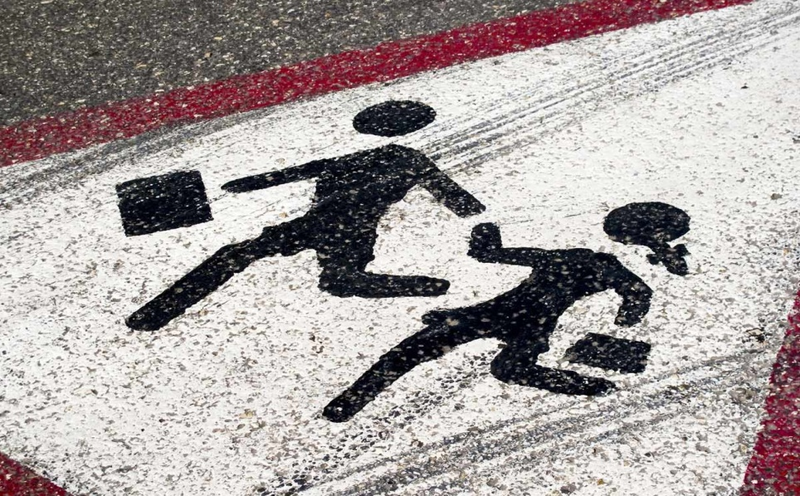 Придя домой, школьник решил вспомнить самые простые правила поведения на дороге, которые легко запомнить, и разместил их на своей странице в «ВКонтакте», чтобы их еще раз прочитали и другие ребята:- Ходи только по тротуару, придерживаясь правой стороны;- Там, где нет тротуаров, иди по левому краю дороги, навстречу движущемуся транспорту;- Переходи улицу только на зеленый свет светофора;- Не перебегай дорогу перед машиной – она не может остановиться мгновенно;- Никогда не играй на проезжей части. На велосипеде катайся во дворе или на специальной площадке;- Выйдя из автобуса, подожди, пока он отъедет. И только потом, посмотрев по сторонам, переходи дорогу;- Троллейбус и автобус обходи сзади, трамвай – спереди;- Если часто возвращаешься домой по вечерам, попроси родителей купить тебе куртку или рюкзак  со светоотражателями. Их выпускают не только для малышей;- Никогда не переходи дорогу в наушниках, слушая музыку;- Если рядом нет перехода или светофора, выбери место, откуда хорошо видно дорогу во всех направлениях и только тогда переходи ее. 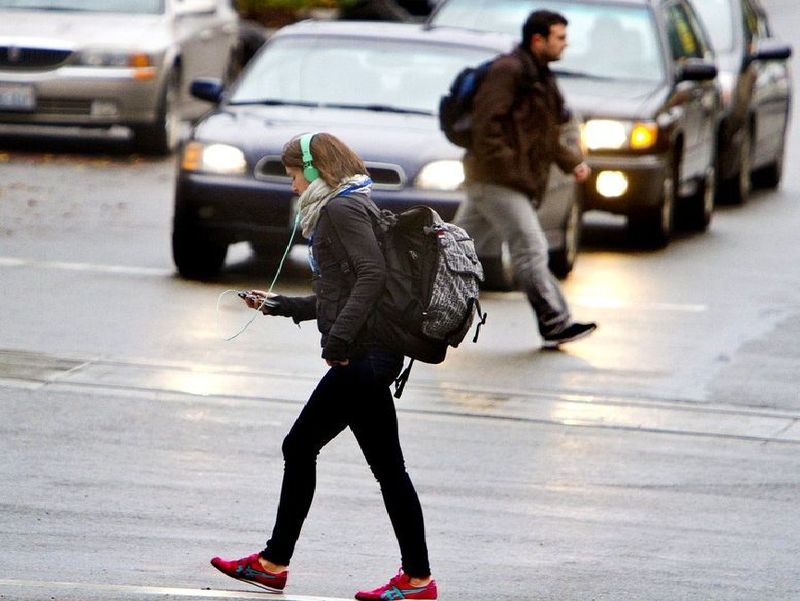 Прочитал? Запомнил? А теперь размести эти правила на своих страницах в социальных сетях.  Береги себя и свою жизнь, не причиняй боль своим родным и близким!